《俱舍论》第24课笔录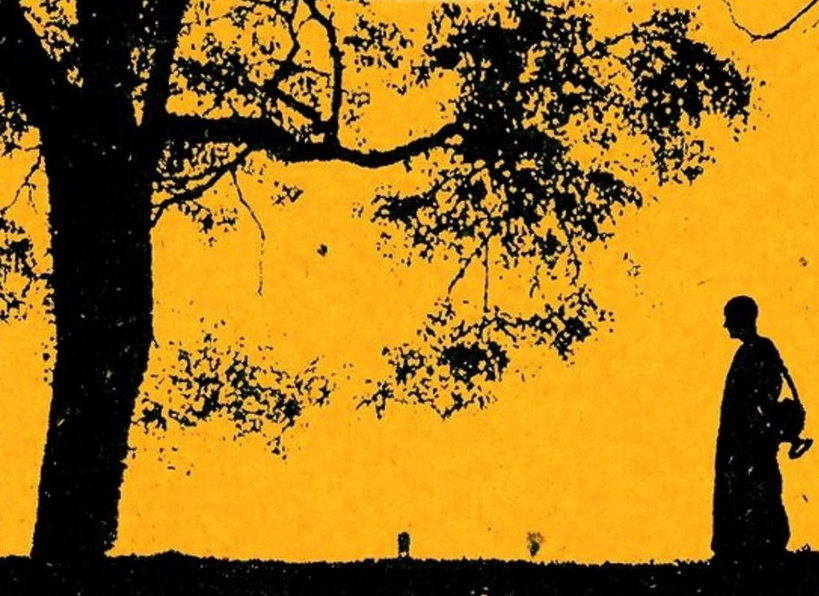 诸法等性本基法界中，自现圆满三身游舞力，离障本来怙主龙钦巴，祈请无垢光尊常护我。为度化一切众生，请大家发无上的菩提心！发了菩提心之后，我们继续学习世亲菩萨所造的《俱舍论》。《俱舍论》分了八品，其中以隐蔽的方式宣讲了无我的道理。虽然在自释第九品无我品中做了直接宣讲，但是颂词中分析蕴界处、有漏、无漏时，也可以知道一切诸法无我，或者五蕴上没有常有、一体的我。《俱舍论》不单单类似于百科知识，通过它学到蕴、界、处、根的名词概念、法相分类等等，不是只有这些，里面也讲了很多如何调伏烦恼、有漏无漏因缘以及对治的方法。我们学习《俱舍论》要以希求解脱的心，也要把《俱舍论》当成修解脱道过程中必须修学的内容看待。如果以出离心摄受学习这部论典，听一堂课、学习一个颂词都可以成为解脱的资粮；如果以菩提心摄受听闻《俱舍论》，也可以成为成佛的资粮，这和我们学习其他教法的发心、作意都是一模一样的。己五、遍行因：所谓遍行烦恼生，自地所摄遍行前。为什么叫遍行因呢？遍行是烦恼的异名，即遍行烦恼。遍行烦恼本身成为因，前面的遍行烦恼产生后面的遍行烦恼，因为遍行烦恼本身做为产生后面烦恼的因，所以称之为遍行因。很多注释当中讲，遍行因和同类因是一个本体，只不过同类因的范围广，遍行因的范围窄。同类不管是善法、不善法，或者无记法，都是前后相同的，其中也需要自部相同、自地相同等条件。遍行因也是同类因的一种，同类因的因和果相同，遍行因也符合这个条件。遍行因前面和后面的烦恼从烦恼本性角度来讲是一样的，遍行因的范围比较窄，只是限于烦恼的本性当中。“所谓遍行烦恼生”，所谓的遍行因就是烦恼生。“烦恼生”什么呢？即前面的烦恼可以产生后面的烦恼。一切烦恼的因可以产生后面的烦恼自性的果，称为遍行因，属于产生烦恼的共同因。所谓的遍行因是什么呢？遍行因的因就是烦恼。那是不是包括所有的烦恼呢？在苦集灭道四谛中，此处只是把缘苦谛和集谛的一些烦恼拿出来做为遍行因。其他的也是烦恼，为什么不做为遍行因呢？有的地方讲了，其他的烦恼力量没有这么强大，没办法做为后面所有烦恼的同类因。不具有产生其他烦恼的因的功能。在苦谛、集谛中有一些烦恼，力量很强大，可以做为产生后面烦恼的共同因，其他比如灭谛或者道谛下面的烦恼不能做为遍行因。这些都属于见断，没有修断。通过苦谛见断中的五见和怀疑、无明七个。苦谛下面有十个烦恼，此处取了五见和怀疑、无明七种。然后集谛下面有执胜取见，即平常讲的见取见，还有邪见、怀疑、无明。从欲界的角度来讲，有十一种烦恼力量很强大，它是苦谛和集谛所摄的一部分。苦谛下面见断有十种，现在取七种，集谛下面有七种，现在取四种，加起来就是十一种。这十一种烦恼可以作为遍行因，虽然其他的也是烦恼，但是没办法作为遍行因。我们需要了解，缘灭谛、道谛的也是烦恼，还有苦谛、集谛下面的其他烦恼也属于烦恼，但是不做为遍行因。力量比较大，而且具有代表性的，称为十一种遍行因。欲界、色界、无色界分别是十一种，归摄起来就是五见、怀疑、无明等十一种。只不过三界加起来数字总和有三十三种，遍行因的分类就是这些。遍行因和同类因既有相同，也有不相同的地方。相同的就是因果同，属于同类因的一部分；不相同的地方是同类因有五蕴、善、不善、无记，遍行因只是烦恼性的，这也是不一样的地方。同类因在五部所断中必须要自类相同，遍行因哪一部都可以，比如十一种烦恼，产生苦谛、集谛、灭谛、道谛的烦恼都可以，这些作为因产生其他的烦恼，但是必须是自地所摄，前面同类因的种类相同，然后类别是一样的，五部所断中的部也必须要一样，然后地要同一地，这方面有几个条件。在遍行因中把自类或者自部去掉了，不一定是一个部、一个类，可以相通，但是必须要一个地，欲界是欲界的，色界是色界的，无色界就是无色界的，这方面必须相同。在颂词当中讲了自地所摄，没有类。自类地摄前所生，在同类因中自类自地前面所生都有，此处只是自地所摄，自类没有了。然后“遍行前”，这个“前”是一样的，应该是在前面，前面产生后面的法是可以的，和前面所摄的具有因的意义不一样，它不是同时的，而是前后次第，从这方面观察叫做遍行因。十一种的特点就是烦恼生烦恼，范围比较窄，一个地所摄，在果前面产生，这些都是遍行因自己的特点。己六、异熟因：异熟果的因叫做异熟因，前面讲到了异熟，异时成熟、异类成熟都有不同的安立，时间方面也不是造了业马上成熟，普遍来讲是第二世，这是时间上异时成熟。异性成熟即本体是善恶，果是无记、异类成熟，这方面不一样，异熟的安立首先是成熟的意思，或者是酝酿，然后增长、转变，也有成熟的含义。异熟因即唯不善，以及一切有漏善。异熟因是异熟果的因，异熟的意思前面已经解释了。所谓的异熟因是什么呢？“异熟因即唯不善”，所有的不善都是有漏的，不用加有漏不善了，不善是第一个角度。第二个是“以及一切有漏善”。善法当中有有漏的善法和无漏的善法，无漏的善法没有异熟因，不是异熟因没有异熟果，能够感异熟果的就是有漏善，所以一个是不善，一个是有漏善，两种都可以成为具有力量的因而引发后世的异熟果，所以此处讲到了唯不善和有漏善就是异熟因。讲果的时候，因是善恶，果是无记，还有一个条件就是有漏所摄的，有漏所摄必须要具足善不善。为什么没有无记呢？所谓的无记也就是所谓的因。注释当中讲，因的本体具有力量，有比较强大的功能，还有爱的湿性，如果业或者业因具有力量再加上有爱水的滋润，像种子本身具有产生苗芽的力量，然后加上放在土里浇水就可以生根发芽。业果之间道理同这个比喻差不多，首先要有具力的种子，而不善的业或者有漏的善属于具力的种子，还需要有贪爱的滋润才行。无记法为什么不是异熟因呢？无记法虽然具贪爱，能够被烦恼滋润，但是无记法本身力量太弱了，相当于种子腐烂或者烧焦、煮熟了，这样种子没有力量了，不管浇多少水，哪怕是给它浇牛奶也不可能发芽。因为本身力量太弱的缘故，所以无记法虽然具有贪爱滋润，但是本身力量太弱的缘故，无法作为异熟因。比如无漏善法本身的力量非常强大，就像一个良种一样，但是无漏法没有烦恼的滋润，不是断离了烦恼，就是已经离开了烦恼的束缚，所以无漏法不是三界所摄。第一个离开界的束缚，不是三界所摄的法，这些贪爱管不了它；第二个不具有贪爱，无漏法本身没有烦恼贪爱等等去滋润它，种子虽然非常好，但是没办法发芽。阿罗汉相续当中虽然还有业种，但是没有三界烦恼滋润，业种干涸了没办法发芽。从很多的角度来讲，投生轮回的因是业惑，从主要的角度来讲是业，相当于种子一样，但是助缘是惑，就像种子生苗芽的近取因一定是种子，助缘一定是水土。如果我们中断了烦恼，断除内心的贪欲嗔恚等，虽然有业，但是没有助缘的缘故无法产生。如果把种子放在箱子里面一百年、一千年，缺少水的滋润也不会发芽；如果把种子种在干涸的土地上，也没办法发芽，有些圣者相续当中虽然有烦恼的种子，但不会引发业惑而投生。没有其他的现行，就是因为内心当中努力让这样的因缘不具足。产生烦恼、对境现前，还有非理作意，乃至到八地以前烦恼障的种子都具足，对境经常会现前，这是毫无疑问的，但是初地以上的菩萨证悟了空性，没有非理作意的缘故，内心当中烦恼障的种子没办法产生。对他来讲虽然从产生烦恼的角度不会有什么障碍，但是对他证悟佛果方面有没有障碍呢？内心毕竟有种子的存在，肯定会有障碍，所以他还是要想法设法通过修空性把烦恼障的种子慢慢去掉。去掉烦恼之后，才可以现前佛果，一地到七地之间都要修空性，八地的时候烦恼的种子就没有了，只剩下所知障，圣者相续当中虽然有这样的业，但是没有烦恼的滋润，这个业也不会成熟。从修行的角度来讲，现在我们内心当中也有很多业的种子。有时候要控制自己的贪欲、嗔恨，如果内心当中本来就有业，再加上平常我们修行、生活当中经常性的引发贪欲、嗔恨，这样内心当中本身有种子，再加上我们产生很多贪欲心、嗔恨心、嫉妒心等等，内心当中的水每天都在浇灌，可想而知这些本身存在的业不发芽才怪，肯定会茁壮成长，最后非常茂盛，然后就开始轮回了，没有自主了。后面学到第三品十二缘起的时候，会讲到如果我们有了爱取，就会有有，有了有投生后世的业相当于成熟了，已经变成很强大的势力，那时基本上挡不住，后世一定会有生和老死。我们一方面可以通过参加金刚萨埵法会等方式，猛烈忏悔以前的业，还有一方面控制的方法就是减少烦恼，通过修持不净观，或者空正见、菩提心，不管怎么样，不能每天随随便便地以不加控制的方式纵容贪爱产生，因为内心各种各样的业，就是盼着这些贪爱的水去浇灌它，所以如果每天还要随着我们的业习产生贪欲、嗔恨等等，内心当中业的种子就会不断增长，最后会变得很有势力。从生下来开始不断地浇灌后世的苗芽成熟的因缘，小时候贪玩具或者发脾气，随着年龄的增长贪著的东西也在转变，贪异性、钱财、地位、名声，其实从生下来开始，就已经在为后世投生做准备了。我们现在皈依或者出家了，修法就要在这方面起作用，终止烦恼的水不再不断浇灌业惑种子。一方面我们不能造新的业，一方面要通过金刚萨埵的修法来忏悔，还有通过制止烦恼的方式不要再去滋润它。从这方面观察，本身要在后世成熟的很多业，中间我们皈依修法的力量加进来了。如果这个力量不加进来，我们一世一世就是这样的，已经成了一种模式。不修行的人每一世从生到死之间都有业，然后有很多烦恼的水去滋润它，死时基本上都是顺势投胎，投生哪个地方要看自己的情况。一般凡夫众生根本没有一天自在，轮回的模式早就固定了。修道者在轮回过程中加入了一种新的力量——修道的力量，如果中间这个新的力量加了进来。对以前的固有模式产生了影响。有些修心法要讲，相续中产生了翻天覆地的变化相当于颠覆了轮回的模式，如果我们颠覆了整个轮回的模式，这时朝着解脱的方向慢慢去靠近。在修法过程当中，如果加进去的力量很大可以影响它；如果加进去的力量不是很大，比如修学时我们发的解脱心不强烈，或者对治烦恼的种种因缘不具足，虽然这个力量加进来之后会产生影响，但这个影响可能是后世再后世才会发挥作用，今生当中会不会发挥作用呢？这个不好说。我们把大德的教言和此处的内容对照起来看，为什么要让我们产生强烈的出离心、菩提心，或者对治烦恼呢？从这个角度来讲有很大的必要性。无漏法虽然具有力量强大的种子，但是它没有爱水的滋润，也不会发芽，所以无漏的善法不会成为异熟因，也不会感受后面的异熟果。因为异熟果是有漏三界所摄，无漏法不可能成为异熟果。安立异熟因有两个方面，第一无记不是异熟因；第二无漏的善不是异熟因，当然无为法就更不是了。戊三、摄义：遍行同类因二时，其余三因具三时。遍行因和同类因具有“二时”，即过去可以有，现在可以有，没有未来，因为未来没有次序。为什么呢？因为它是同类的，未来既然没有次序，为什么我们敢肯定地说，这是它的同类因、遍行因呢？一定可以产生后面的。因为同类因是因果同，因和果要相同的，必须要同类。未来出现的法是没有次序的，怎么肯定后面的法一定是前面的法的同类呢？没办法安立同类，遍行因、同类因都是前面的因和后面的果同类的。未来的法没有次序的缘故，没办法确定是同类，所以只是过去，过去已经确定了，现在的法是这样的，也确定了，这是可以有的，但是未来的法没有次序，就没有未来。“其余三因具三时”，具有因、相应因具有三时。具有因当然是互为因果，相应因也是互为因果。前面有个一时，时间、果、善法都是相等的。时间相等，就是过去、现在、未来心和心所同时产生的法，心心所、两种定或者其他的法相、自相都是一个时间，心王一刹那，心所也是一刹那，所以时间是一样。还有堕一世，都是一世的，过去的法是一个时间，未来的法不管怎么样，也是一个时间出现。它是确定的，同时的因果可以有未来，不管未来的法有没有次序，没有次序也是同时的，已经确定的，过去、现在和未来的时间是一样的。不管是怎么样，即便是出现在未来，心和心所一个时间，也是定的，不管后面的法没有次序出现，只要一出现肯定是一个时间、相同的，所以前面已经确定了，具有因和相应因是同时因果的缘故，它可以有未来。异熟因当然可以有，因为因和果是不同类的，因是善恶，果是无记，不需要观待未来有没有次序。因果如果不是同类，不可能成为遍行因和同类因的法相。异熟因是善恶，果就是无记，不管怎么说可以有未来的法，它不需要观待，是不是和前面、后面同类的？如果不是同类，就不符合法相，这个情况不会出现，所以异熟因可以有。颂词当中直接讲了五种因，还漏了一个能作因，虽然在颂词中没讲，但是间接已经讲了，因为能作因有两种法，一种法是有为法当中的能作因，一种法是无为法当中的能做因。有为法中的能作因有三时，能作因的范围最广，过去现在未来都可以有。如果是无为法，无为法不被时间所设定的，所以是没有的，或者不固定的。无为法是不是过去现在未来呢？因为它本身不被时间所限定，所以从能作因无为法角度来讲，它不被时间所设，所以是不固定的。以上讲完了六种因，下面我们要学习果，因和果是相对的。丁二（宣说果）分二：一、略说；二、广说。戊一、略说：果摄有为及离系，无为法则无因果。“果摄有为”，这里有有为和无为两种法，有为法中有五种果，即异熟果、等流果、增上果、士用果的一部分，无为法的得也是有为法，还有一个离系果。从这方面观察无为法没有因果，不包括在这些因果中，六因、五果当中没有有为法。果当中包括有为，有为中的果和离系，就是离开的系缚和抉择灭的离系果。平常我们学习时，《前行》中经常出现异熟果、等流果、增上果、士用果，离系果出现的不多。异熟、等流等从十不善业各自的异熟、等流都有介绍。此处对于果自己的名称首先出现了，有为法有异熟果、等流果，还有离系果，因为离系果主要是有漏法的对治，有漏的烦恼灭掉之后，出现抉择灭属于离系果。“无为法则无因果”，无为法是没有因果的，虽然颂词当中讲了无为法无因果，但是我们也会有疑惑。为什么疑惑呢？有些人会想：无为法应该也有因吧？从无为法的角度，讲第一个能作因的时候，只要不障碍自己产生的法，除了自己之外的其他法都是能作因，里面有两类，一类是有为法，一类是无为法，无为法不障碍有为法的出现，可以成为能作因。既然无为法是能作因，应该有这样的果，能作因的果是增上果。既然无为法是能作因就有增上果，增上果包括在有为的果中，从这个角度来讲是不是无为法应该属于有为果的范围？还有一个问题就是抉择灭，无为法是抉择灭，抉择灭是离系果，既然是果，应该有因。因包括了六种，肯定六种当中应该有它的因。无为法是离系果的缘故应该有因，不是无因，然后也应该有果。为什么呢？因为无为法是能作因的缘故，也应该有果。颂词当中讲无为法则无因果，我们会在某些方面感到疑惑。当然此处世亲菩萨安立的颂词不会有任何问题，的的确确无为法就是无因果，没有因就是没有六因，无果是不包括在五果中。安立的时候，第一个它不存在六因，因为异熟因，或者同类因、遍行因，毫无疑问不会有无为法，主要是能作因。无为法没有能作因，能作因是指不障碍产生，不障碍产生就属于能作因，而无为法本身没有生，不会有什么障碍出现，不可能有任何的因，能作因也没有，只是不障碍产生而已。无为法本来不存在，障碍它产生不障碍它产生，就没有意义，如果没有能作因，其他的因更加没有了，没有存在五果也是一样的。如果抉择灭是能作因，好像应该有果，就是和能作因相对的果。从后面的颂词来讲，和它相对的果就是增上果，它存不存在增上果呢？无为法不存在增上果。因为增上果是有为法的果，所以无为法的本体不可能具有有为法的果。从真实的角度来讲，它没有因果，大恩上师在注释当中讲，可以假立有因和果。如果从假立的角度来讲，抉择灭是一种离系果，它通过哪种因产生的呢？前面六种因当中都没有，只是通过道谛的力量获得的。从这方面来讲，前面六种因中都没有这个本体，所以我们说离系果通过道谛的力量引发的缘故，从这个角度安立为一种果，但是它不是六因产生的果，六因没有办法产生。能作因能产生这样的一种法吗？像抉择灭是哪个因产生的？前面的因当中都没办法产生。只不过是修持道谛之后，而获得的本体，这方面可以说是一种假立果，它假立为因是可以的。真实的因是没有的，如果有真实的因，应该有这样因而对应的果，能作因对应的是增上果，无为法有没有增上果？不可能有。从假立因的角度来讲可以说为一种能作因。因为它不障碍其他法产生，所以算是一种能作因，这是从假立的角度，不是真实的角度进行安立的。无为法无因也无果，六因和异熟果、等流果、增上果、士用果都不安立。戊二（广说）分二：一、果是何因之果；二、宣说各自之法相。己一、果是何因之果：我们需要了解六种因各自和这些果是怎样对应的。异熟果因为最后，增上果因为第一，等流同类遍行因，士用果因余二者。“异熟果因为最后”，我们宣讲的最后一个因是异熟因，果中有一个异熟果，它的因就是六个因当中最后一个异熟因，异熟因配异熟果比较容易理解。通过异熟的因产生的，后面还要说异熟果的本性等等，首先把因和果之间各自对应的方式联系一下。“增上果因为第一”，这些地方我们都该记的要记，该背的要背。增上果的因是什么？增上果的因就是“第一”，前面第一个讲了能作因，所以增上果的因就是能作因，能作因产生增上果。我们讲无为法的时候，分析了能作因的果是增上果，无为法有没有增上果等等，这方面是没有的。然后“等流”是等流果。等流果的因有两个，一个是同类因，一个是遍行因，因类因因果同，遍行因是前面的烦恼产生后面的烦恼，因和果是相同的，所以等流也是一样。等流是平等的意思，因和果是类似比较平等的意义，流是流现的意思。因是这样，果也是这样的体性，所以等流果就是同类因和遍行因。我们学习《前行》《广论》等，有受者等流果，造者等流果。比如前世喜欢做什么，今世也喜欢做什么，也是从等流果某一方面的作用安立的。还有前世你造了什么方面的因，后世也有类似的果报，这也是等流。这是从我们受报方面来讲，此处遍行从前面的烦恼和后面的烦恼方面可以理解，前世喜欢做什么，后世也喜欢做什么，如果是这样也有遍行因等流果在里面，所以等流果的因就是同类和遍行。我们在理解的时候，有时可以把意义和因之间做一个联系，等流是什么意思？等流的等是平等，因和果之间有一种相同的，流就是流现，因的力量流现在果的位置上，有相同的意义。等流是因中哪一种呢？因当中是同类因，同类因是因果同的，遍行因的因和果是一类烦恼，这方面我们联系一下，等流果的因有两种，是同类因和遍行因，它们的意义非常接近。还有一种果是士用果。“士用果因余二者”，士用果的因是剩下的两种，即俱有因和相应因，俱有因和相应因是士用。后面还要讲，士用是一个比喻，士是士夫，有的地方讲士夫是有力量的人，或者一个人也可以叫士夫，用就是功用，士夫是有功用的，一个人有力量做一些事情，叫士用。俱有因和相应因都是同时的因果，所以士用果的因是俱有因和相应因。后面对于各个果的法相还会继续学习，此处只是配置一下，士用果和它的因二者之间是怎么联系的。离系果因为是有漏法的对治，如果你现前了道谛，通过道谛力量现前了抉择灭，抉择灭安立为离系果，主要是通过无漏的力量产生的。无漏的善法到底怎么样的？无漏的善法可以产生离系果，因为无漏可以把有漏的烦恼对治掉，如果把有漏烦恼对治掉之后抉择灭离开了系缚的离系果就会现前，从这个角度安立无漏的法，这些道谛的力量产生的就是离系，但前面讲的是有为的因果，有为的因果中没有这样安立，没有讲无漏、离系方面。己二、宣说各自之法相：各自的法相帮助我们了解每个果的法相。异熟无覆无记法，有记所生众生摄，等流果与自因同，离系果为心灭尽。依何因力所生果，士夫作用而产生，非为前生有为法，唯一有为增上果。在这两个颂词中把五果的法相，以简明扼要的方式给我们做了宣讲。如果我们能够记住，什么是异熟果、等流果、离系果，对此会了解的非常清楚，而不是似是而非的，大概是这样，大概是那样。与我们分别心确定的法比较起来，世亲菩萨的《俱舍论》当然可以做为一个正量。《俱舍论》中对异熟果、等流果怎样安立的，我们可以完完全全做为把它一个标准进行学习，这些是很有必要的。我们首先看异熟果的法相，异熟是讲它的名字。第一个是“无覆无记法”，它是无记的，无记中有有覆无记和无覆无记。没有和烦恼相应叫无覆，无记就不是善恶的，有些和烦恼相应的无记法叫有覆无记。无覆无记的本性是非善非恶，没有烦恼染污叫做无覆无记法、异熟因产生的异熟果纯粹是一个无覆无记法，所以讲异熟无覆无记法。第二个是“有记所生”，一定是善恶所生的，善是有漏善，当然我们讲的时候不用再加有漏善和无漏善，反正它的因是善恶有记的，如果还要继续问这个善到底是有漏无漏？可以讲是有漏的。有记所生，第一个它的因一定是有记法所产生的，无记法产生不了，无漏的善法也产生不了，所以它是属于有记所生，这方面简别掉了长养生、等流生，属于善恶，善恶是由它的业因产生的，所以说有记所生。第三个就是“众生摄”。在《百业经》等很多经典中讲：“业不会成熟在外面的山河大地上，一定成熟在众生的五蕴、相续当中。”安立异熟果是在自己相续中存在的。有时我们造了业，除了在自己相续中成熟之外，还有一些外在的影响。比如无垢光尊者在《心性休息》颂词中也是讲过：“成熟外境增上果。”增上果是从成熟外境的角度来讲的，比如杀生、偷盗、邪淫等，除了在自己相续当中感受异熟果、等流果之外，外境上还要成熟。有些人转生的环境、水土、风景、收成等等都非常好；有些人转生的地方非常不好，在沙漠或者险要的高山上居住，经常会威胁生命安全，也没有收成，环境特别恶劣。因为众生的业非常复杂，所以有些人不管外面再好，但是一辈子就是离不开家乡。别人看这么差的环境，什么都没有，要跑二十几公里外才能打到一点水，有的人还是不愿意离开，觉得这个地方最好了。有些人的业是决定的，不管怎么样，他这辈子一定要在这里这个业受完，根本不愿意离开。外面再好，别人带他走不愿意去，去了也不习惯，觉得还是这里好，习惯了每天到很远的地方打苦水来喝，认为这里最舒服。有些人不是这样，虽然生在这个地方，但是内心有些善业，后来他就到外面去了，离开了这个环境。业果之间的关系特别复杂，按照凡夫人的分别念分析这个业是怎么样的？以很粗糙的方式去推知很困难。佛陀也说，一般的凡夫人不要通过分别念去思维业因果，否则会生起邪见。这么复杂的业网，到底是怎么样成熟的？很难了知。连十地菩萨都没办法完全了知，只有佛才知道所有业酝酿、成熟的情况。虽然这方面非常复杂，但是我们要了解业总的原则，要知道什么样的业投生什么样的环境，这些大概的方向对我们做取舍很有帮助。我们要真的去观察某人到底具有什么业？这是很困难的，几乎没办法。我们大概知道，杀生、偷盗的业是什么。对于自己制止恶业、修持善法、出离轮回等方面有一定的作用。因此众生摄是很重要的，众生受报的时候，不管是恶趣善趣，都是自己去感受异熟果。苦乐本身也是无记的，只不过在感受苦乐时会引发烦恼。比如快乐的时候，自己洋洋自得、产生傲慢，通过这种发心开始造新的业，但是我们痛苦的时候是无记的，安乐的时候也是无记的，这些果报是无记的。我们的眼根、耳根、身根也是无记的，内心必定会有烦恼，也可以和烦恼相应，果报本身一定是无覆无记法。下面我们介绍等流果，“等流果与自因同”，等流果和自己所造的业因有相似的地方。注释当中也提到了，它是自相续同类后面产生的法，要除去初果圣者以外的一切有为法。什么叫一切有为法？有为法分两种，一个叫做有漏的有为，一个叫做无漏的有为，此处的有为也可以包括无漏有为。为什么要除去圣者呢？因为在见道的第一刹那之前，一直是凡夫有漏的相续，然后在初果的第二刹那，相续转变为无漏相续了，这是一个重大的转折，绝对不是等流。凡夫人的相续等流在这里终止了，因为从有漏一下转变成无漏，从凡夫转变成圣者了，所以必须要除去初果。初果圣者相续第一刹那的法必须要去掉。以前我们学的时候也是有一刹那的，什么是一刹那？一刹那就是在见道的第一刹那开始，这时相续变成了圣者，这不是等流，前一刹那的因是凡夫有漏的因，第二刹那属于圣者无漏的相续。怎么可能是等流呢？自相续前面的同类没有产生后面的法，前面的同类都是有漏的，第二刹那获得圣者的第一刹那，开始转变成无漏了，这是绝对没有等流的，除此之外都是等流，圣者第一刹那之前的法都是凡夫的有漏等流，然后第一刹那之后属于圣者相续的无漏等流，这方面我们必须要了解。此外的有为法，有为法前前和后后之间是相同的。有为法当中，如果是有漏法，它的本体、种类、地，总的来讲是相同的。如果是遍行因，遍行因果是等流果，产生的等流果是相同的。然后烦恼的本性也是一样。如果同类因，种类、地要一致，和前面的安立一样。无漏法单单是本体相同，因为无漏也是等流，前面和后面的法也是有为的自性。无漏和无为一定要搞清楚，有时把无漏和无为混在一起了，刚刚不是说没有因果吗？怎么又变成有了？无为法的确是这样，但是无漏的相续前面和后面的还是可以有相续存在的，它属于无漏有为的自性。从这方面安立，它是本体相同的。“离系果为心灭尽”，“心”是智慧的意思。通过智慧灭尽了什么？把有漏的烦恼通过智慧的力量断尽。通过智慧的力量断尽显现的状态、显现的抉择灭，叫做离系果。因为离开了系缚之后，这种灭显现出来，从这方面安立，通过智慧力，就是道谛的力量灭掉了所对治的法之后，现前的抉择灭称之为离系果法相，就是通过智慧力和心灭尽有漏法，可以称之为离系果。“依何因力所生果，士夫作用而产生”，这叫士用果。“依何因力”，通过什么因的力量就会产生什么样的果。不管是任何因的力量产生的任何果，都可以叫做士用果。不管是同时产生、无间产生，还是有间隔产生。不管以什么因的力量产生的任何果，都可以叫做士用果。为什么叫士用呢？士夫作用而产生，它是通过士夫的作用而产生的。士夫通过劳作，比如一个农夫在田里劳作之后，得到了庄稼的收成，通过士夫的劳作之后得到的，叫做士用。果叫做士用果。平常我们讲的士用果有这样的含义。什么样的因产生什么样的果，任何因的力量所产生的果，都可以叫做士用果。此处分了三类，我们可以理解一下。第一个叫做无间生士用果，就是没有间断的意思。中间没有隔其他的法，叫无间生。前面的利用产生后面的法。通过下面加行的心产生上面等持。比如你要得到初禅，加行通过自己的勤作、利用，然后生起了上面的等持，叫做无间生。或者通过世间胜法位的加行，无间获得见道也是士用果。它是无间生的士用果，无间就是连续不断的意思。通过下面的努力产生后面，中间没有隔断叫做无间的士用果。凡夫获得圣者果位，可以是一种无间生的士用果。第二个叫做同时生士用，同时的士用就是前面俱有因等等，这方面的相应因、俱有因产生的果，它是同时的。互相之间影响、公用，就是同时的。第三个叫做间断生士用果。第一个不是同时，第二个不是无间的。同时和无间简别之后，就是间接性生的。间接性好像种庄稼一样，种子是春天播下去的，果实在秋天收获。有些地方通过这个理论说异熟果也有一种士用果的含义。因为异熟果是前世造业，隔了一世之后，在今生成熟的，这也可以叫做一种间断生士用果。完完全全都是一样也不一定，因为有些异熟果的意义是比较特殊的。比如无覆无记的本体，或者因一定是善恶等等，这方面是非常明显的。、还有一种是获得的士用果，获得抉择灭的得。抉择灭的得绳是通过获得产生的，不是通过因的作用。抉择灭的时候，它的得绳已经有了，所以抉择灭的得绳属于获得而产生的，而不是通过因的作用而产生的。前面讲了产生的士用果，通过任何因的力量产生任何果，这是第一种。第二种不是通过因的力量而产生的。是通过获得的力量产生的。我们必须要了解这方面不同的差别。下面我们看增上果，“非为前生有为法，唯一有为增上果”。“非为前生”就是它的果不可能在前面。已经产生了，因在后面不行。非为前生的有为法，这个“有为法”，前面说了除了自己之外都叫做能作因。能作因所产生的果叫增上果。前面产生的有为法不算，因为果在前面，因在后面，不可能成为真正的增上果，所以非为前生，把这个简别掉之后，“唯一有为”，就是这里面没有无为，无为法没有增上果。所有的增上果都是有为的。所有的有为法只要产生了都是增上果，从这方面也可以如是的安立。士用果是任何因产生的，好像什么呢？增上果也有相同的地方，在注释当中也是讲过了。士用果通过某种作者产生的，然后增上果只要不障碍，即没有通过其他的法障碍产生的。这方面有不同的差别。因此唯一有为就是增上果。不是前面产生的，一定是在因之后产生的。唯一的有为法，不管是同时的，还是后来产生的法，一切的有为法都属于增上果。观待的这些因，产生后面的有为法都是这样，没有障碍自己产生的所有法的果，都可以称为增上果。有些地方也是说，增上果是总的果，士用果是别的果，士用果当中可以存在等流、异熟的意义在里面，这些相应的意义里面都有。士用果是比较宽泛的，但是它的定义就是任何因所产生的这些果。士夫作用而产生的叫做士用果，而且还要对应自己的因。前面我们说什么样的因对应什么样的果，内部的一些原则我们也需要了解。虽然因之间有某些地方比较相似，但是还是有不同的意义在里面。可以从各自的法相做一个区别，内部有些地方意义也有重合的地方，我们要通过善巧的辨别来了知。今天我们就学习到这里。所南德义檀嘉热巴涅 此福已得一切智托内尼波札南潘协将 摧伏一切过患敌杰嘎纳齐瓦隆彻巴耶 生老病死犹波涛哲波措利卓瓦卓瓦效 愿度如海诸有情